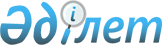 Об утверждении регламентов государственных услуг в сфере образования и науки
					
			Утративший силу
			
			
		
					Приказ Министра образования и науки Республики Казахстан от 13 августа 2015 года № 528. Зарегистрирован в Министерстве юстиции Республики Казахстан 16 сентября 2015 года № 12066. Утратил силу приказом Министра образования и науки Республики Казахстан от 17 августа 2020 года № 351.
      Сноска. Утратил силу в соответствии с приказом Министра образования и науки РК от 17.08.2020 № 351 (вводится в действие по истечении двадцати одного календарного дня после дня его первого официального опубликования).
      В соответствии с подпунктом 2) статьи 10 Закона Республики Казахстан от 15 апреля 2013 года "О государственных услугах" ПРИКАЗЫВАЮ:
      1. Утвердить прилагаемые:
      1) утратил силу приказами Министра образования и науки РК от 14.05.2020 № 206 (вводится в действие по истечении десяти календарных дней после дня его первого официального опубликования); от 18.05.2020 № 209 (вводится в действие по истечении десяти календарных дней после дня его первого официального опубликования).


      2) регламент государственной услуги "Признание и ностификация документов об образовании" согласно приложению 2 к настоящему приказу;
      3) утратил силу приказом Министра образования и науки РК от 12.05.2020 № 196 (вводится в действие по истечении десяти календарных дней после дня его первого официального опубликования);

      4) утратил силу приказом Министра образования и науки РК от 24.07.2019 № 324 (вводится в действие по истечении десяти календарных дней после дня его первого официального опубликования).

      Сноска. Пункт 1 с изменениями, внесенными приказами Министра образования и науки РК от 23.02.2016 № 164 (вводится в действие после дня его первого официального опубликования); от 24.07.2019 № 324 (вводится в действие по истечении десяти календарных дней после дня его первого официального опубликования); от 12.05.2020 № 196 (вводится в действие по истечении десяти календарных дней после дня его первого официального опубликования); утратил силу приказом Министра образования и науки РК от 14.05.2020 № 206 (вводится в действие по истечении десяти календарных дней после дня его первого официального опубликования); от 18.05.2020 № 209 (вводится в действие по истечении десяти календарных дней после дня его первого официального опубликования).


       2. Признать утратившим силу приказ Министра образования и науки Республики Казахстан от 20 июня 2014 года № 235 "Об утверждении регламентов государственных услуг в сфере образования и науки" (зарегистрированный в Реестре государственной регистрации нормативных правовых актов под № 9604, опубликованный в газете "Казахстанская правда" от 30 октября 2014 г. № 212 (27833)).
      3. Комитету по контролю в сфере образования и науки Министерства образования и науки Республики Казахстан (Нюсупов С.Н.) в установленном законодательством порядке обеспечить:
      1) государственную регистрацию регистрацию настоящего приказа в Министерстве юстиции Республики Казахстан;
      2) после государственной регистрации в Министерстве юстиции Республики Казахстан официальное опубликование настоящего приказа;
      3) размещение настоящего приказа на официальном интернет-ресурсе Министерства образования и науки Республики Казахстан.
      4. Контроль за исполнением настоящего приказа возложить на вице-министра образования и науки Республики Казахстан Балыкбаева Т.О.
      5. Настоящий приказ вводится в действие по истечении десяти календарных дней после дня его первого официального опубликования. Регламент государственной услуги
"Апостилирование документов об образовании (оригиналов)"
      Сноска. Приложение 1 утратило силу приказами Министра образования и науки РК от 14.05.2020 № 206 (вводится в действие по истечении десяти календарных дней после дня его первого официального опубликования); от 18.05.2020 № 209 (вводится в действие по истечении десяти календарных дней после дня его первого официального опубликования). Регламент государственной услуги
"Признание и нострификация документов об образовании"
      Сноска. Приложение 2 в редакции приказа Министра образования и науки РК от 14.02.2019 № 72 (вводится в действие по истечении десяти календарных дней после дня его первого официального опубликования). Глава 1. Общие положения
      1. Государственная услуга "Признание и нострификация документов об образовании" (далее - государственная услуга) оказывается Республиканским государственным предприятиям на праве хозяйственного ведения "Центр Болонского процесса и академической мобильности" Министерства образования и науки Республики Казахстан (далее – услугодатель), согласно пункту 3 Стандарта государственной услуги "Признание и нострификация документов об образовании", утвержденного приказом Министра образования и науки Республики Казахстан от 16 апреля 2015 года № 212 (зарегистрирован в Реестре государственной регистрации нормативных правовых актов под № 11260) (далее – Стандарт).
      Прием заявления и выдача результатов оказания государственной услуги осуществляется через некоммерческое акционерное общество "Государственная корпорация "Правительство для граждан" (далее – Государственная корпорация).
      2. Форма оказания государственной услуги: бумажная.
      3. Результат оказываемой государственной услуги:
      - удостоверение о признании/нострификации документов об образовании;
      - дубликат удостоверения о признании/нострификации документов об образовании;
      - мотивированный ответ об отказе в оказании государственной услуги в случаях и по основаниям, предусмотренным пунктом 10-1 Стандарта. Глава 2. Описание порядка действий структурных подразделений (работников) услугодателя в процессе оказания государственной услуги
      4. Основанием для начала процедуры (действия) по оказанию государственной услуги является предоставление услугополучателем в Государственную корпорацию пакета документов согласно пункту 9 Стандарта.
      5. Содержание каждой процедуры (действий), входящей в состав процесса оказания государственной услуги:
      Для легализованных или апостилированных документов об образовании:
      При обращении в подразделения Государственной корпорации города Астаны:
      1) услугополучатель предоставляет в Государственную корпорацию пакет документов согласно пункту 9 Стандарта. День приема не входит в срок оказания государственной услуги;
      2) работник Государственной корпорации регистрирует документы (не более двадцати минут) и передает инспектору накопительного отдела Государственной корпорации, который составляет реестр документов и в течение 1 (одного) рабочего дня доставляет пакет документов услугодателю;
      3) работник канцелярии услугодателя регистрирует заявление и перенаправляет его руководителю ответственного структурного подразделения, который определяет ответственного исполнителя в течение 1 (одного) рабочего дня;
      4) ответственный работник услугодателя проводит экспертную оценку или экспертизу по выявлению эквивалентности зарубежного документа об образовании (при необходимости с привлечением специалистов организации образования Республики Казахстан) на соответствие требованиям Государственного общеобязательного стандарта образования Республики Казахстан всех уровней образования, утвержденного приказом Министра образования и науки Республики Казахстан от 31 октября 2018 года № 604 (зарегистрирован в Реестре государственной регистрации нормативных правовых актов под № 17669) (далее – ГОСО РК) в течение 5 (пяти) рабочих дней.
      При несоответствии и установлении недостоверности материалов и данных (сведений), представленных для получения государственной услуги, ответственный работник услугодателя в течение 1 (одного) рабочего дня готовит мотивированный ответ об отказе в оказании государственной услуги согласно пунктом 10-1 Стандарта;
      5) курирующий заместитель руководителя услугодателя согласовывает результат экспертной оценки или экспертного заключения по выявлению эквивалентности зарубежного документа об образовании либо подписывает мотивированный ответ об отказе в оказании государственной услуги в течение 1 (одного) рабочего дня.
      6) ответственный работник услугодателя оформляет проект решения о признании или нострификации документа об образовании в течение 1 (одного) рабочего дня;
      7) руководитель услугодателя подписывает решение о признании или нострификации документа об образовании в течение 1 (одного) рабочего дня;
      8) ответственный работник услугодателя оформляет удостоверение о признании или нострификации документа об образовании и предоставляет на подпись руководителю услугодателя в течение 2 (двух) рабочих дней;
      9) руководитель услугодателя подписывает удостоверение о признании или нострификации документа об образовании в течение 1 (одного) рабочего дня;
      10) услугодатель в течение 1 (одного) рабочего дня доставляет готовое удостоверение о признании или нострификации документа об образовании либо мотивированный ответ об отказе в оказании государственной услуги в подразделение Государственной корпорации города Астаны;
      11) Государственная корпорация выдает удостоверение о признании или нострификации документа об образовании либо мотивированный ответ об отказе в оказании государственной услуги.
      При обращении в подразделения Государственной корпорации других регионов:
      1) услугополучатель предоставляет в Государственную корпорацию пакет документов согласно пункту 9 Стандарта. День приема не входит в срок оказания государственной услуги;
      2) работник Государственной корпорации регистрирует документы (не более двадцати минут) и передает инспектору накопительного отдела Государственной корпорации, который составляет реестр документов и в течение 1 (одного) рабочего дня отправляет пакет документов посредством почтовой связи услугодателю. При этом время следования документов в пути составляет 8 (восемь) рабочих дней;
      3) работник канцелярии услугодателя регистрирует заявление и перенаправляет его руководителю ответственного структурного подразделения, который определяет ответственного исполнителя в течение 1 (одного) рабочего дня;
      4) ответственный работник услугодателя проводит экспертную оценку или экспертизу по выявлению эквивалентности зарубежного документа об образовании (при необходимости с привлечением специалистов организации образования Республики Казахстан) на соответствие требованиям ГОСО РК в течение 5 (пяти) рабочих дней.
      При несоответствии и установлении недостоверности материалов и данных (сведений), представленных для получения государственной услуги, ответственный работник услугодателя в течение 1 (одного) рабочего дня готовит мотивированный ответ об отказе в оказании государственной услуги согласно пунктом 10-1 Стандарта;
      5) курирующий заместитель руководителя услугодателя согласовывает результат экспертной оценки или экспертного заключения по выявлению эквивалентности зарубежного документа об образовании либо подписывает мотивированный ответ об отказе в оказании государственной услуги для направления в Государственную корпорацию в течение 1 (одного) рабочего дня.
      6) ответственный работник услугодателя оформляет проект решения о признании или нострификации документа об образовании в течение 1 (одного) рабочего дня;
      7) руководитель услугодателя подписывает решение о признании или нострификации документа об образовании в течение 1 (одного) рабочего дня;
      8) ответственный работник услугодателя оформляет удостоверение о признании или нострификации документа об образовании и предоставляет на подпись руководителю услугодателя в течение 2 (двух) рабочих дней;
      9) руководитель услугодателя подписывает удостоверение о признании или нострификации документа об образовании в течение 1 (одного) рабочего дня;
      10) услугодатель в течение 8 (восьми) рабочих дней доставляет посредством почтовой связи готовое удостоверение о признании или нострификации документа об образовании либо мотивированный ответ об отказе в региональные подразделения Государственной корпорации;
      11) Государственная корпорация выдает удостоверение о признании или нострификации документа об образовании либо мотивированный ответ об отказе.
      Для документов об образовании, выданных в стране-участнице международного договора (соглашения) о правовой помощи, предусматривающей отмену легализации официальных документов, страной участницей которого является Республика Казахстан:
      При обращении в подразделении Государственной корпорации города Астаны:
      1) услугополучатель предоставляет в Государственную корпорацию пакет документов согласно пункту 9 Стандарта. День приема не входит в срок оказания государственной услуги;
      2) работник Государственной корпорации регистрирует документы (не более двадцати минут) и передает инспектору накопительного отдела Государственной корпорации, который составляет реестр документов и в течение 1 (одного) рабочего дня доставляет пакет документов услугодателю;
      3) работник канцелярии услугодателя регистрирует заявление и перенаправляет его руководителю ответственного структурного подразделения, который определяет ответственного исполнителя в течение 1 (одного) рабочего дня;
      4) установление факта выдачи документа об образовании через зарубежную базу данных по выданным документам об образовании в течение 1 (одного) рабочего дня.
      При отсутствии сведений о документе в зарубежной базе данных, услугодатель в течение 1 (одного) рабочего дня направляется официальный запрос в зарубежную организацию образования, с целью подтверждения факта выдачи документа об образовании и наличия у организации образования, выдавшей документ об образовании, права на осуществление образовательной деятельности. Время ожидания ответа не превышает 13 (тринадцати) рабочих дней. 
      В случае, если организация образования, выдавшая документ об образовании в течение 13 (тринадцати) рабочих дней не предоставляет ответ на официальный запрос услугодателя, то в соответствии с пунктами 9 и 20 Правил признания и нострификации документов об образовании, утвержденных приказом Министра образования и науки Республики Казахстан от 10 января 2008 года № 8 (зарегистрирован в Реестре государственной регистрации нормативных правовых актов под № 5135) (далее - Правила) направляется повторный запрос и срок рассмотрения заявления продлевается на 10 (десять) рабочих дней.
      При продлении срока рассмотрения заявления, услугодатель в течение 1 (одного) рабочего дня со дня принятия решения, продлевает срок в ИИС ЦОН и направляет письмо-уведомление в произвольной форме услугополучателю, с указанием причин продления срока.
      5) ответственный работник услугодателя проводит экспертную оценку или экспертизу по выявлению эквивалентности зарубежного документа об образовании (при необходимости с привлечением специалистов организации образования Республики Казахстан) на соответствие требованиям ГОСО РК в течение 5 (пяти) рабочих дней.
      При несоответствии и установлении недостоверности материалов и данных (сведений), представленных для получения государственной услуги, ответственный работник услугодателя в течение 1 (одного) рабочего дня готовит мотивированный ответ об отказе в оказании государственной услуги согласно пунктом 10-1 Стандарта;
      6) курирующий заместитель руководителя услугодателя согласовывает результат экспертной оценки или экспертного заключения по выявлению эквивалентности зарубежного документа об образовании либо подписывает мотивированный ответ об отказе в оказании государственной услуги для направления в Государственную корпорацию в течение 1 (одного) рабочего дня.
      7) ответственный работник услугодателя оформляет проект решения о признании или нострификации документа об образовании в течение 1 (одного) рабочего дня;
      8) руководитель услугодателя подписывает решение о признании или нострификации документа об образовании в течение 1 (одного) рабочего дня;
      9) ответственный работник услугодателя оформляет удостоверение о признании или нострификации документа об образовании и предоставляет на подпись руководителю услугодателя в течение 2 (двух) рабочих дней;
      10) руководитель услугодателя подписывает удостоверение о признании или нострификации документа об образовании в течение 1 (одного) рабочего дня;
      11) услугодатель в течение 1 (одного) рабочего дня доставлять готовое удостоверение о признании или нострификации документа об образовании либо мотивированный ответ об отказе в подразделения Государственной корпорации города Астаны;
      12) Государственная корпорация выдает удостоверение о признании или нострификации документа об образовании либо мотивированный ответ об отказе.
      При обращении в подразделения Государственной корпорации других регионов:
      1) услугополучатель предоставляет в Государственную корпорацию пакет документов согласно пункту 9 Стандарта. День приема не входит в срок оказания государственной услуги;
      2) работник Государственной корпорации регистрирует документы (не более двадцати минут) и передает инспектору накопительного отдела Государственной корпорации, который составляет реестр документов и в течение 1 (одного) рабочего дня отправляет пакет документов посредством почтовой связи услугодателю. При этом время следования документов в пути составляет 8 (восемь) рабочих дней;
      3) работник канцелярии услугодателя регистрирует заявление и перенаправляет его руководителю ответственного структурного подразделения, который определяет ответственного исполнителя в течение 1 (одного) рабочего дня;
      4) установление факта выдачи документа об образовании через зарубежную базу данных по выданным документам об образовании в течение 1 (одного) рабочего дня.
      При отсутствии сведений о документе в зарубежной базе данных, услугодатель в течение 1 (одного) рабочего дня направляется официальный запрос в зарубежную организацию образования, с целью подтверждения факта выдачи документа об образовании и наличия у организации образования, выдавшей документ об образовании, права на осуществление образовательной деятельности. Время ожидания ответа не превышает 13 (тринадцати) рабочих дней. 
      В случае, если организация образования, выдавшая документ об образовании в течение 13 (тринадцати) рабочих дней не предоставляет ответ на официальный запрос услугодателя, то в соответствии с пунктами 9 и 20 Правил направляется повторный запрос и срок рассмотрения заявления продлевается на 10 (десять) рабочих дней.
      При продлении срока рассмотрения заявления, услугодатель в течение 1 (одного) рабочего дня со дня принятия решения, продлевает срок в ИИС ЦОН и направляет письмо-уведомление в произвольной форме услугополучателю, с указанием причин продления срока.
      5) ответственный работник услугодателя проводит экспертную оценку или экспертизу по выявлению эквивалентности зарубежного документа об образовании (при необходимости с привлечением специалистов организации образования Республики Казахстан) на соответствие требованиям ГОСО РК в течение 5 (пяти) рабочих дней.
      При несоответствии и установлении недостоверности материалов и данных (сведений), представленных для получения государственной услуги, ответственный работник услугодателя в течение 1 (одного) рабочего дня готовит мотивированный ответ об отказе в оказании государственной услуги согласно пунктом 10-1 Стандарта;
      6) курирующий заместитель руководителя услугодателя согласовывает результат экспертной оценки или экспертного заключения по выявлению эквивалентности зарубежного документа об образовании либо подписывает мотивированный ответ об отказе в оказании государственной услуги для направления в Государственную корпорацию в течение 1 (одного) рабочего дня;
      7) ответственный работник услугодателя оформляет проект решения о признании или нострификации документа об образовании в течение 1 (одного) рабочего дня;
      8) руководитель услугодателя подписывает решение о признании или нострификации документа об образовании в течение 1 (одного) рабочего дня;
      9) ответственный работник услугодателя оформляет удостоверение о признании или нострификации документа об образовании и предоставляет на подпись руководителю услугодателя в течение 2 (двух) рабочих дней;
      10) руководитель услугодателя подписывает удостоверение о признании или нострификации документа об образовании в течение 1 (одного) рабочего дня;
      11) услугодатель в течение 8 (восьми) рабочих дней доставляет посредством почтовой связи готовое удостоверение о признании или нострификации документа об образовании либо мотивированный ответ об отказе в региональные подразделения Государственной корпорации;
      12) Государственная корпорация выдает удостоверение о признании или нострификации документа об образовании либо мотивированный ответ об отказе.
      Выдача дубликата удостоверения о признании или нострификации документа об образовании:
      1) услугополучатель предоставляет в Государственную корпорацию пакет документов согласно пункту 34 Правил. День приема не входит в срок оказания государственной услуги;
      2) работник Государственной корпорации регистрирует документы (не более двадцати минут) и передает инспектору накопительного отдела Государственной корпорации, который составляет реестр документов и доставляет пакет документов услугодателю. При этом время следования документов в пути для подразделения Государственной корпорации города Астаны составляет 1 (один) рабочий день, для других регионов 8 (восьми) рабочих дней;
      3) работник канцелярии услугодателя регистрирует заявление и перенаправляет руководителю ответственного структурного подразделения, который определяет ответственного исполнителя для проверки факта выдачи и оформления дубликата удостоверения о признании или нострификации документа об образовании (не более тридцати минут);
      4) ответственный работник услугодателя проверяет полноту пакета документов услугополучателя и принимает заявление в базе ИИС ЦОН (не более тридцати минут);
      5) ответственный работник услугодателя подтверждает факт выдачи и оформляет дубликат удостоверения о признании или нострификации документа об образовании или мотивированный ответ об отказе в оказании государственной услуги в течение 1 (одного) рабочего дня;
      6) руководитель услугодателя подписывает дубликат удостоверения о признании или нострификации документа об образовании или мотивированный ответ об отказе в оказании государственной услуги в течение 1 (одного) рабочего дня;
      7) услугодателя доставляет дубликат удостоверения о признании или нострификации документа об образовании либо мотивированный ответ об отказе в оказании государственной услуги в подразделения Государственной корпорации других регионов в течение 8 (восьми) рабочих дней. Для подразделения Государственной корпорации города Астаны в течение 1 (одного) рабочего дня;
      8) Государственная корпорация выдает дубликат удостоверения о признании или нострификации документа об образовании либо мотивированный ответ об отказе в оказании государственной услуги.
      6. Результаты процедуры по оказанию государственной услуги, которые служат основанием для начала выполнения следующих процедур:
      1) регистрация заявления услугополучателя;
      2) подтверждения факта обучения и наличия у организации образования, выдавшей документ образования, права на осуществления образовательной деятельности;
      3) проведение экспертной оценки либо экспертного заключения;
      4) продление сроков рассмотрения заявление в связи с отсутствием ответа из зарубежной организации образования;
      5) рассмотрение результатов экспертной оценки либо экспертного заключения;
      6) подписания приказа на основании экспертной оценки либо экспертного заключения;
      7) оформление удостоверения;
      8) утверждение удостоверения;
      9) выдача удостоверения о признании или нострификации документа об образовании или его дубликат либо мотивированного ответа об отказе в оказании государственной услуги. Глава 3. Описание порядка взаимодействия структурных подразделений (работников) услугодателя в процессе оказания государственной услуги
      7. В процессе оказания государственной услуги участвуют следующие структурно-функциональные единицы:
      1) работник канцелярии услугодателя;
      2) руководитель ответственного структурного подразделения услугодателя;
      3) ответственный работник услугодателя;
      4) курирующий заместитель руководителя услугодателя;
      5) руководитель услугодателя.
      8. Описание последовательности процедур (действий) между структурными подразделениями (работниками) услугодателя при оказании государственной услуги приведено в приложении 1 к настоящему Регламенту. Глава 4. Описание порядка взаимодействия с Государственной корпорацией, а также порядок использования информационных систем в процессе оказания государственной услуги
      10. Описание порядка обращения в Государственную корпорацию, максимальное допустимое время обслуживания оператором Государственной корпорации услугополучателя – 20 (двадцать) минут:
      1) процесс 1 – для получения услуги услугополучатель подает пакет документов в Государственную корпорацию – максимально допустимое время ожидания в очереди – не более 15 (пятнадцать) минут;
      2) процесс 2 – оператор Государственной корпорации регистрирует поступившие документы и выдает расписку услугополучателю о приеме соответствующих документов – максимально допустимое время обслуживания услугополучателя – не более 20 (двадцати минут);
      3) процесс 3 – Региональные подразделения Государственной корпорации в течение 8 (восьми) рабочих дней доставляет пакет документов посредством почтовой связи услугодателю, в случае подачи услугополучателем пакета документов в Государственную корпорацию города Астаны, в течение 1 (одного) рабочего дня;
      4) процесс 4 – рассмотрение услугодателем легализованных или апостилированных документов об образовании и принятие решения о признании или нострификации по ним в течение 15 (пятнадцати) рабочих дней.
      В случае, если документ об образовании не легализован или апостилирован, в течение 30 (тридцати) рабочих дней;
      Заявление о выдаче дубликата удостоверения о признании или нострификации документа об образовании рассматривается в течение 5 (пяти) рабочих дней.
      5) процесс 5 – услугодатель в течение 8 (восьми) рабочих дней доставляет в региональные подразделения Государственной корпорации посредством почтовой связи готовое удостоверение о признании или нострификации документа об образовании или его дубликат либо мотивированный ответ об отказе в оказании государственной услуги. Для подразделения Государственной корпорации города Астаны в течение 1 (одного) рабочего дня;
      6) процесс 6 – оператор Государственной корпорации выдает услугополучателю готовое удостоверение о признании или нострификации документа об образовании или его дубликат либо мотивированный ответ об отказе в оказании государственной услуги.
      11. Подробное описание последовательности процедур (действий), взаимодействий структурных подразделений (работников) услугодателя в процессе оказания государственной услуги, а также описание порядка взаимодействия с иными услугодателями и (или) Государственной корпорацией и порядка использования информационных систем в процессе оказания государственной услуги отражается в справочнике бизнес-процессов оказания государственной услуги согласно приложению 2 к настоящему Регламенту. Описание последовательности процедур (действий) между структурными подразделениями (работниками) услугодателя Процедура 1
      Работник канцелярии услугодателя регистрирует заявление и перенаправляет его руководителю ответственного структурного подразделения, который определяет ответственного исполнителя в течение 1 (одного) рабочего дня Процедура 2
      В случае, если документ об образовании не легализован или не апостилирован, устанавливается факт выдачи документа об образовании через зарубежную базу данных в течение 1 (одного) рабочего дня. 
      При отсутствии сведений о документе в зарубежной базе данных, направляет официальный запрос в зарубежную организацию образования в течение 1 (одного) рабочего дня.
      В случае отсутствия ответа от организации образования, выдавшей документ об образовании в течение 13 (тринадцати) рабочих дней, то в соответствии с пунктами 9 и 20 Правил направляется повторный запрос, и срок рассмотрения заявления продлевается на 10 (десять) рабочих дней.
      При продлении срока рассмотрения заявления, услугодатель в течение 1 (одного) рабочего дня со дня принятия решения продлевает срок в ИИС ЦОН и направляет письмо-уведомление в произвольной форме услугополучателю, с указанием причин продления срока Процедура 3
      Ответственный работник услугодателя проводит экспертную оценку или экспертизу по выявлению эквивалентности зарубежного документа об образовании (при необходимости с привлечением специалистов организации образования Республики Казахстан) на соответствие требованиям ГОСО РК в течение 5 (пяти) рабочих дней.
      При несоответствии и установлении недостоверности материалов и данных (сведений), представленных для получения государственной услуги, ответственный работник услугодателя в течение 1 (одного) рабочего дня готовит мотивированный ответ об отказе в оказании государственной услуги согласно пунктом 10-1 Стандарта Процедура 4
      Курирующий заместитель руководителя услугодателя согласовывает результат экспертной оценки или экспертного заключения по выявлению эквивалентности зарубежного документа об образовании либо подписывает мотивированный ответ об отказе в оказании государственной услуги в течение 1 (одного) рабочего дня Процедура 5
      Ответственный работник услугодателя оформляет проект решения о признании или нострификации документа об образовании в течение 1 (одного) рабочего дня Процедура 6
      Руководитель услугодателя подписывает решение о признании или нострификации документа об образовании в течение 1 (одного) рабочего дня Процедура 7
      Ответственный работник услугодателя оформляет удостоверение о признании или нострификации документа об образовании и предоставляет на подпись руководителю услугодателя в течение 2 (двух) рабочих дней Процедура 8
      Руководитель услугодателя подписывает удостоверение о признании или нострификации документа об образовании в течение 1 (одного) рабочего дня Процедура 9
      Услугодатель доставляет готовое удостоверение о признании или нострификации документов об образовании либо мотивированный ответ об отказе в оказании государственной услуги посредством почтовой связи в региональные подразделения Государственной корпорации в течение 8 (восьми) рабочих дней. Для Государственной корпорации города Астаны в течение 1 (одного) рабочего дня Для выдачи дубликата удостоверения о признании или нострификации документов об образовании Процедура 1
      Работник канцелярии услугодателя регистрирует заявление и перенаправляет руководителю ответственного структурного подразделения, который определяет ответственного исполнителя для проверки факта выдачи и оформления дубликата удостоверения о признании или нострификации документа об образовании (не более тридцати минут) Процедура 2
      Ответственный работник услугодателя проверяет полноту пакета документов услугополучателя, принимает заявление в базе ИИС ЦОН (не более тридцати минут) и передает документы руководителю ответственного структурного подразделения, который определяет ответственного работника для проверки факта выдачи и оформления дубликата удостоверения о признании или нострификации документа об образовании Процедура 3
      Ответственный работник услугодателя подтверждает факт выдачи и оформляет дубликат удостоверения о признании или нострификации документа об образовании либо готовит мотивированный ответ об отказе в оказании государственной услуги в течение 1 (одного) рабочего дня Процедура 4
      Руководитель услугодателя подписывает дубликат удостоверения о признании или нострификации документа об образовании или мотивированный ответ об отказе в оказании государственной услуги в течение 1 (одного) рабочего дня Процедура 5
      Услугодателя доставляет посредством почтовой связи дубликат удостоверения о признании или нострификации документа об образовании либо мотивированный отказ в оказании государственной услуги в подразделения Государственной корпорации других регионов в течение 8 (восьми) рабочих дней. Для подразделения Государственной корпорации города Астаны в течение 1 (одного) дня. Справочник бизнес-процессов оказания государственной услуги "Признание и нострификация документов об образовании"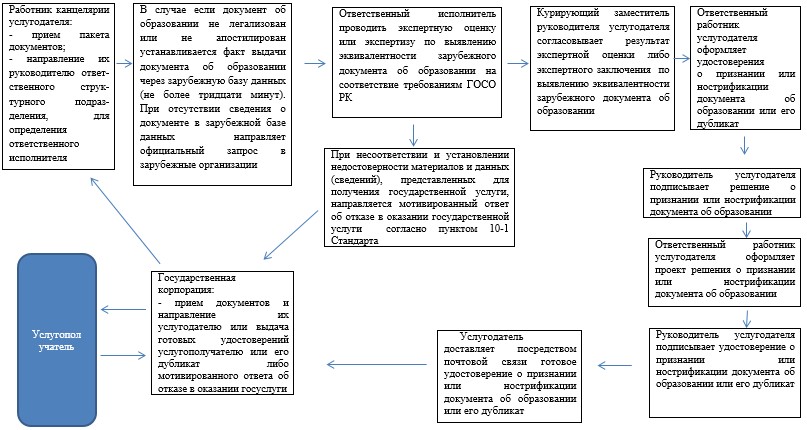  Регламент государственной услуги "Аккредитация
субъектов научной и (или) научно-технической деятельности"
      Сноска. Приложение 3 утратило силу приказом Министра образования и науки РК от 12.05.2020 № 196 (вводится в действие по истечении десяти календарных дней после дня его первого официального опубликования). Регламент государственной услуги
"Оценка уровня знания казахского языка (КАЗТЕСТ)"
      Сноска. Регламент утратил силу приказом Министра образования и науки РК от 24.07.2019 № 324 (вводится в действие по истечении десяти календарных дней после дня его первого официального опубликования).
					© 2012. РГП на ПХВ «Институт законодательства и правовой информации Республики Казахстан» Министерства юстиции Республики Казахстан
				
Министр
образования и науки
А.СаринжиповПриложение 1
к приказу Министра
образования и науки
Республики Казахстан
от 13 августа 2015 года № 528Приложение № 2
к приказу Министра
образования и науки
Республики Казахстан
от 13 августа 2015 года № 528Приложение 1
к Регламенту государственной услуги
"Признание и нострификация
документов об образовании"Приложение 2
к Регламенту государственной услуги
"Признание и нострификация
документов об образовании"Приложение 3
к приказу Министра
образования и науки
Республики Казахстан
от 13 августа 2015 года № 528Приложение 4
к приказу Министра
образования и науки
Республики Казахстан
от 13 августа 2015 года № 528